Welcome!St. Paul’s Community Christian ChurchLead Pastor Ed DickerhoofPastor Chris DewarJanuary 23, 2022WelcomePrayerMusicHouse of the LordThis I BelieveOceans Where Feet May FailOrdination CeremonyPastor Ed, Pastor ChrisScriptures1 Timothy 3: 1-13Message – Pastor Ed“Discipleship”MusicNo Longer SlavesCongregational Meeting*********************************************Lead Pastor Ed Dickerhoof	330-704-4638Pastor Chris Dewar 		330-760-3363Church Phone			330-488-0189Martha Killby – Prayer Chain 330-316-7887Church Email - stpaulsccc@stpaulscccec.comWebsite – www.stpaulscccec.comFacebook – www.facebook.com/St.PaulsCCC.orgDiscipleship(What it means to be a “really good Christian”)1 Tim. 3:1-13Bounded Set Model (Modernism)B_____B_____S_____ W__ s___?G____ and R________ as motivatorsOften based on s___-e_____ T______, P___, D________, J____ excludedWe v______ our own b__You do not have to be a C_______Relational Model (NT, more Postmodern)                                                              t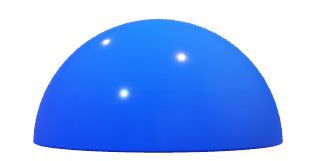 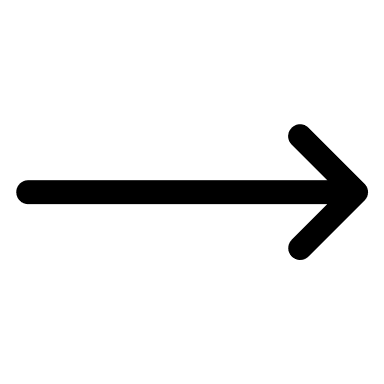 Discipleship involves:R___________Based upon:D________M_______